YOUNG DINERS MENU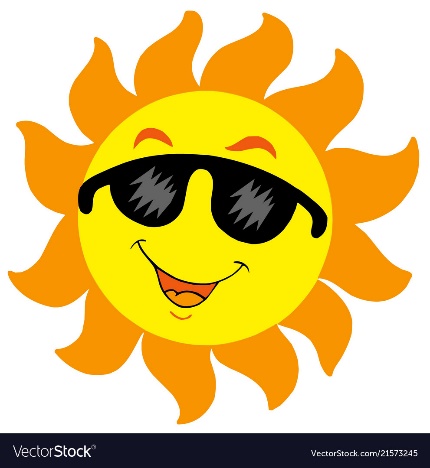 2 Courses £9.95	       3 Courses £12.95StartersHomemade Soup of the Day served with Bread & ButterVegetable Sticks & Tomato DipCheesy Garlic Bread FingersHalloumi FriesMainsHomemade Steak Burger, Cheese & KetchupCheese & Tomato PizzaHomemade Fish Goujons & Mayo DipMini Roast Dinner-Ask your server for todays choiceHomemade Chicken Goujons & Ketchup DipDessertsChocolate Brownie & Clotted CreamSelection of Homemade Ice CreamsSticky Toffee Pudding & Ice CreamHot Waffle, Strawberries & Clotted Cream